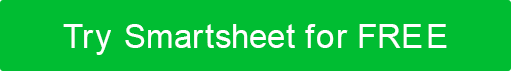 EINFACHE BUSINESSPLAN-VORLAGEGESCHÄFTSPLANFIRMENNAMETERMIN VORBEREITET00/00/0000KONTAKTName des AnsprechpartnersKontakt-E-Mail-AdresseTelefonnummer Straße und HausnummerStadt, Bundesland und Postleitzahlwebaddress.comINHALTSVERZEICHNISZUSAMMENFASSUNG3	UNTERNEHMENSÜBERSICHT3	PROBLEM & LÖSUNG3	DAS PROBLEM3	UNSERE LÖSUNG3	ZIELMARKT3	MARKTGRÖßE & SEGMENTE3	WETTBEWERB3	AKTUELLE ALTERNATIVEN, DIE ZIELKÄUFER VERWENDEN3	UNSERE WETTBEWERBSVORTEILE3	PRODUKT- ODER DIENSTLEISTUNGSANGEBOTE3	PRODUKT ODER DIENSTLEISTUNG3	MARKETING3	MARKETINGPLAN3	ZEITLEISTE & METRIKEN3	ZEITLEISTE3	MEILENSTEINE3	WICHTIGE LEISTUNGSKENNZAHLEN3	FINANZPROGNOSE3	WESENTLICHE ANNAHMEN3	FINANZIERUNG3	FINANZIERUNGSQUELLEN3	VERWENDUNG DER MITTEL3	ZUSAMMENFASSUNGÜBERBLICK ÜBER DAS UNTERNEHMENProblem & LösungDAS PROBLEMUNSERE LÖSUNGZIELMARKTMARKTGRÖßE & SEGMENTEWETTBEWERBAKTUELLE ALTERNATIVEN, DIE ZIELKÄUFER NUTZENUNSERE WETTBEWERBSVORTEILEPRODUKT- ODER DIENSTLEISTUNGSANGEBOTEPRODUKT ODER DIENSTLEISTUNGMarketingMARKETINGPLANZeitleiste & METRIKENZEITLEISTEMEILENSTEINEWICHTIGE LEISTUNGSKENNZAHLENFINANZPROGNOSENWESENTLICHE ANNAHMENFINANZIERUNGFINANZIERUNGSQUELLENVERWENDUNG DER MITTELSchreiben Sie diesen Abschnitt zuletzt und fassen Sie alle wichtigen Punkte in Ihrem Businessplan auf weniger als zwei Seiten zusammen. Dies ist Ihre Gelegenheit, die Aufmerksamkeit Ihres Lesers zu erregen und Buy-In zu gewinnen. Geben Sie eine Beschreibung der Gesamtnatur Ihres Unternehmens und der Branche, in der es tätig ist. Fügen Sie Details wie Branchentrends, Demografie sowie staatliche und wirtschaftliche Einflüsse hinzu.Beschreiben Sie das Produkt oder die Dienstleistung, die Sie anbieten, wie es dem Käufer zugute kommt und sein Alleinstellungsmerkmal.Beschreiben Sie hier Ihre Marketingziele und -strategie, einschließlich Ihrer Kosten, Ziele und Ihres Aktionsplans.AKTIVITÄTBESCHREIBUNGFERTIGSTELLUNGSTERMINMEILENSTEINBESCHREIBUNGFERTIGSTELLUNGSTERMINAKTIVITÄTBESCHREIBUNGSCHLÜSSELMETRIKGeben Sie einen Einblick, wie Sie auf die Werte in Ihren Finanzprognosen gekommen sind (z. B. vergangene Performance, Marktforschung). Beschreiben Sie das Wachstum, das Sie annehmen, und den Gewinn, den Sie erwarten.VERZICHTSERKLÄRUNGAlle Artikel, Vorlagen oder Informationen, die von Smartsheet auf der Website bereitgestellt werden, dienen nur als Referenz. Obwohl wir uns bemühen, die Informationen auf dem neuesten Stand und korrekt zu halten, geben wir keine Zusicherungen oder Gewährleistungen jeglicher Art, weder ausdrücklich noch stillschweigend, über die Vollständigkeit, Genauigkeit, Zuverlässigkeit, Eignung oder Verfügbarkeit in Bezug auf die Website oder die auf der Website enthaltenen Informationen, Artikel, Vorlagen oder zugehörigen Grafiken. Jegliches Vertrauen, das Sie auf solche Informationen setzen, erfolgt daher ausschließlich auf Ihr eigenes Risiko.